Trellis Seasonal Gardening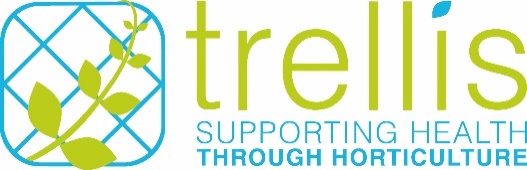 Training - Booking Form Kilmarnock, East Ayrshire Rate £265 for 4 sessions (Spring, Summer Autumn, Winter) includes lunchRate £80 for 1 session includes lunchSave £55 by booking 4 sessions See next page for Payment DetailsMethods of PaymentPlease select your course by ticking the appropriate box below: Please note the Booking Terms & Conditions  overleafPlease Note: Please Note: Trellis events may be captured on video or by a photographer and it is possible that you will be included in images of the day.By submitting your application form, you are authorising 
	1.  Trellis the right to use your image in all publicity materials
	2.  Trellis to add your details to the Trellis database. See the Trellis Privacy Policy for further details.How to Book Return a completed booking form with payment to Trellis Booking forms can downloaded from  www.trellisscotland.org.ukThe booking form can be emailed to info@trellisscotland.org.uk 	Or posted to Trellis, Unit 8, Perth Business Centre, 28 Glasgow Road, Perth PH2 0NXBooking forms will be acknowledged by email on receipt of a completed booking form.Confirmation of the event will be emailed approx. 10 days before the event date.For office use only:Please return booking form and payment to TrellisUnit 8, Perth Business Centre, 28 Glasgow Road, Perth PH2 0NX Email info@trellisscotland.org.ukPayment can be made by card - Phone 01738 624348 Your Name  Your Address Your AddressCountyPostcodeEmailTelephone:  Work/Daytime:Mobile: Job Title Place of WorkWork AddressWork address 2CountyPostcodeLunch  - Please let us know if you have any dietary preferences i.e Gluten Free, Vegetarian or NoneAdditional needs - If you have any additional support needs please let us know and we will do our best to accommodate them.Do you consent to your name and email details being circulated among other training attendees on your course?    Yes      No   Course Selection (tick one of boxes below) Date of 1st Session bookedSeasonal Gardening rate per person £Total £265   4 sessions (Spring, Summer, Autumn, Winter)£ 265£80  1 session£80Please choose one of the following payment optionsPlease choose one of the following payment optionsPlease choose one of the following payment optionsPlease choose one of the following payment optionsPlease choose one of the following payment optionsOpt 1I have enclosed a cheque made payable to ‘Trellis’                                                         I have enclosed a cheque made payable to ‘Trellis’                                                         I have enclosed a cheque made payable to ‘Trellis’                                                         Yes          No Please use the following for a reference for electronic payments	SG1920 + Your Name 	 Please use the following for a reference for electronic payments	SG1920 + Your Name 	 Please use the following for a reference for electronic payments	SG1920 + Your Name 	 Please use the following for a reference for electronic payments	SG1920 + Your Name 	 Please use the following for a reference for electronic payments	SG1920 + Your Name 	 Opt 2Electronic bank transfer payment (e.g. BACS, online banking) Pay to:  The Royal Bank of Scotland Account name: Trellis - The Scottish Therapeutic Gardening Network Account No. 10356047      Sort Code 83-47-00Electronic bank transfer payment (e.g. BACS, online banking) Pay to:  The Royal Bank of Scotland Account name: Trellis - The Scottish Therapeutic Gardening Network Account No. 10356047      Sort Code 83-47-00Electronic bank transfer payment (e.g. BACS, online banking) Pay to:  The Royal Bank of Scotland Account name: Trellis - The Scottish Therapeutic Gardening Network Account No. 10356047      Sort Code 83-47-00Yes          No Opt 2To help us match your payment with your booking – tell us the name of the organisation that will paying your feeTo help us match your payment with your booking – tell us the name of the organisation that will paying your feeTo help us match your payment with your booking – tell us the name of the organisation that will paying your feeOpt 3Please invoice me directly Please invoice me directly Please invoice me directly Yes          No Opt 4Please invoice my organisation                                                                      Please invoice my organisation                                                                      Please invoice my organisation                                                                      Yes          No Opt 5Pay by card - I will phone 01738 624348 within 2 days of bookingPay by card - I will phone 01738 624348 within 2 days of bookingPay by card - I will phone 01738 624348 within 2 days of bookingYes          No Purchase order no. (if applicable):Purchase order no. (if applicable):Invoice address if different from your ownInvoice address if different from your ownNameEmailDepartmentAddress  Address  Town/CityCountyPostcodePhone NumberPlease read the Booking Terms & Conditions carefully:Bookings are only confirmed on receipt of payment.Payment must be received in full at least 10 days prior to the event.Invoices are payable upon receipt and should be paid prior to the event.No refunds will be made unless the cancellation is received in writing,  more than 7 days prior to the first session you have booked. (NB This is the first session after the date of the booking was made). Bookings made in the 7 days prior to the session you have booked are non-refundable.This booking form constitutes a legally binding agreement.Delegate substitutions will be accepted if notified in writing/by email before the event.It may be necessary, for reasons beyond our control, to cancel, alter the content and timing of the programme, the advertised speakers or the venue.Date Booking Form received ……./……./…….Confirmation of receipt of booking (date email sent ) ……./……./…….Payment Other